PHYS 321		Study Guide for Final1. Study the Materials from Test #1 and Test #2.2. Determine the density of the Superconductor YBa2Cu3O7.Atomic masses: Y=88.91, Ba=137.3, Cu=63.55, O=16 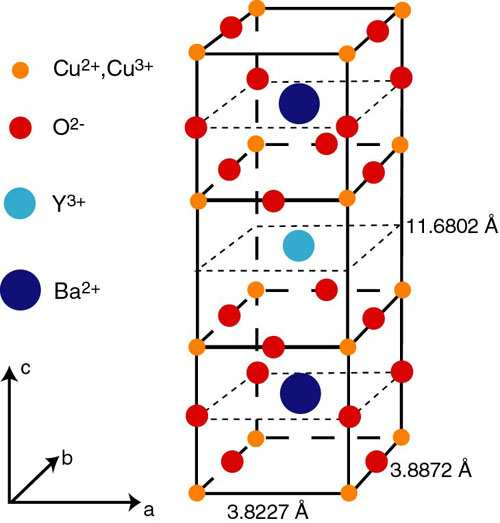 3. Compute the density for nickel at 500°C, given that its room-temperature density is 8.902 g/cm3. Assume that the volume coefficient of thermal expansion, αv, is equal to 3αl. 
l for nickel is 13.3  10-6 (C)-14.  	(a) Explain the two sources of magnetic moments for electrons.	(b) Do all electrons have a net magnetic moment? Why or why not?	(c) Do all atoms have a net magnetic moment? Why or why not?5. Assume there exists some hypothetical metal that exhibits ferromagnetic behavior and that has (1) a simple cubic crystal structure (Figure 3.3), (2) an atomic radius of 0.125 nm, and (3) a saturation magnetic field of 0.85 tesla. Determine the number of Bohr magnetons per atom for this material. 1 Bohr magneton = 9.27 x 10-24 A.m2.   B = µ0M.  µ0 = 1.257 x 10-6 T.m/A.6. Compute (a) the saturation magnetization and (b) the saturation magnetic field for cobalt, which has a net magnetic moment per atom of 1.72 Bohr magnetons and a density of 8.90 g/cm3.